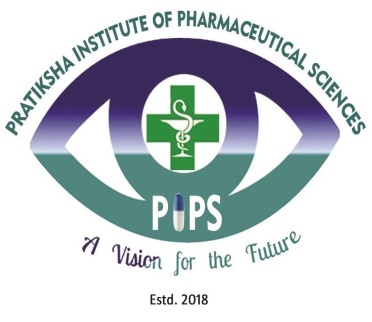 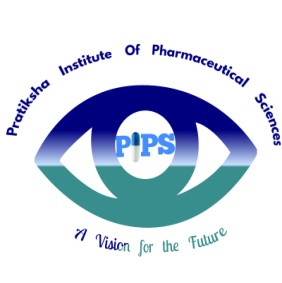 First Name                                                   Middle Name				 Last Name……………………………           …………………………	……….………………………Gender:  Male [  ] Female [    ]       Date of Birth (dd/mm/yyyy)  ………………………………Blood Group Identification Mark............................................    …….............................................................................................Place of Birth                                           Home Town			             Mother tongue………………………………………………………………..       ….…...………………………Nationality                                               Religion			               Caste	……………………………       ………………………………..      ……………………………….Community                                             Telephone Number                                 Email ID		……………………………          ………………………………..       ……………………………...…	Mother’s Name		                Occupation		   Telephone Number……………………………                  ………………………………..      ……………………………….Father’s Name			   Occupation			  Telephone Number……………………………  ………………………………..…………………….…………FullAddress with PIN code ……………………………………………………………………………………………………………………………………………………………………………………………………………..………………………………………………………………………………………………………………………..Email ID   ……………………………………………..Name				                 Relationship		            Telephone Number………………………………………………………………..          ……………………………….Full Address with PIN code  ………………………………………………………………………………….…………………………………………………………………………………………………………………….Email ID   ……………………………………………..(1)Undergraduate						(2)  Diploma  Bachelor of Pharmacy     [     ]     LateralEntry     [     ]                               Diploma in Pharmacy[     ]  [      ] General Category                  		[      ] Reserve Category,  Specify …………………………..     [      ] Physically Handicapped      Date of Admission (dd/mm/yyyy)				Academic year: 2020-2021…………………………………………………………….	Institute Fees Paid     [      ]		     Receipt Number		               Date…………………………..…               ………………………………..          ……………………………….Home     [      ]			Hostel     [      ]			PG     [      ] Others[      ]Address& Contact number……………………………………………………………………………………………………………………….………………………………………………………………………………………………………………………..Hostel Fees Paid     [      ]		     Receipt Number		               Date………………………………                   ……………………………..       ………………………………[     ] Recommended by friend / relative		                  [      ] Google                              [      ] Recommended by academic staff / student                                    [      ] Institute representative   [     ] Exhibition / Seminar / Conference / Aspiration     	                  [      ] Direct Inquiry                  [     ] News Paper		                              Others (please specify)………[     ] Class X / equivalent marks card & certificate 		[     ]   Migration certificate[     ] Class XII / equivalent marks card & certificate                    [     ] Transfer Certificate[     ]D.Pharm / equivalent marks card & certificate[     ] Gap certificate ( if any)[      ]	Undertaking & anti Ragging Affidavit [     ] No objection certificate (if any)[     ] 5 nos. passport size color photo								[     ] Caste Certificate (in case of SC/ST/ Cat1 student only)        [     ] Passport & VISA (applicable for foreign nationals / NRIs / PIOs only)****Fee payment DD in favour of ****“PRATIKSHA INSTITUTE OF PHARMACEUTICAL SCIENCES”, PAYABLE AT GUWAHATII, ………………………………………………………………., the candidate seeking admission to ………………………………….. Program at Pratiksha Institute of Pharmaceutical Sciences, Guwahati, Assam solemnly declare that, I will strictly abide by the rules and regulations in force and those that may be fromed hereafter and will not indulge in any unsocial and anti national activities. I will avoid any act of indiscipline and breach of rules. I further agree to reimburse any damage of furniture, apparatus, etc., which may be caused by me. I will adhere to the norm of attendance in the institute, failing which, I will not be eligible to appear for the examination.Place:Date:									Signature of the StudentThe particulars furnished by the applicant are true to my knowledge, I request that he/she may be admitted to the course applied for. I agree tosee the applicant pays the tuition fee regularly. I shall also be responsible for his/her conduct and good behavior during the period of his/her college career, I will accept the decision of Principal in all matter of my ward as final.Place:Date:                                                                 		Signature of Parent/GuardianWhat document are pending?  …………………………………………………………………………………...………………………………………………………………………………………………………………………..………………………………………………………………………………………………………………………..Admission Approval Status   …………………………………………………………………………………….Authorized Signatory								                   PrincipalName of the ExaminationName of the Board/CouncilYear of PassingRegd. No.&Roll No.Total Marks PrescribedTotal Marks ObtainedPercentage of Marks ObtainedHSLC (10th)HSSLC (10+2)D. PHARM
 Percentage of marks secured in
 Percentage of marks secured in
 Percentage of marks secured in
 Percentage of marks secured inPercentage of marks in aggregate of  Percentage of marks in aggregate of  Name of the ExaminationPhysicsChemistryMathematicsBiologyPCMPCBHSSLC (10+2) or equivalent (Sciene)